Конспект  открытого занятия по речевому  развитию «Наша дружная семья» во второй младшей группе Цель: продолжать формировать представления о семье; воспитывать любовь, уважение и заботливое отношение к членам своей семьи; развивать умение выражать свои чувства по отношению к близким людям, развивать диалогическую форму речи.Задачи:- Продолжать знакомить детей младшего дошкольного возраста с таким социальным явлением как семья.- Закрепить знания о семье. - Расширять и пополнять словарный запас детей новыми прилагательными и глаголами, закреплять использование их в речи.- Закрепить умение образовывать в своей речи прилагательные с уменьшительно-ласкательными суффиксами.- Воспитывать доброе, доброжелательное отношение к окружающим, вызвать хорошее настроение.Методы и приемы:Игровой: сюрпризный момент, дидактические игры: «Назови имя», «Назови ласково», пальчиковая гимнастика «Наша дружная семья», физкультминутка «Семейная зарядка».Словесный: беседа, вопросы, указания, поощрения, художественное слово (загадки).Наглядный: показ иллюстраций.Материал и оборудование: картинки с изображением членов семьи, картинка с изображением всей семьи, сундучок, клубочек, колечки и веревочки, сердечки из картона.Предварительная работа: рассказы детей о своих близких, рассматривание сюжетных картинок о семье, индивидуальные беседы с детьми о членах семьи, заучивание имени родителей.Ход занятия.(На паласе стульчики в рядочек, мольберт, столик, сундучок, картинки с изображением членов семьи)Организационный момент (проводится в кругу).Воспитатель:Доброе утро, улыбнитесь скорее!И сегодня весь день будет веселее!Мы погладим лобик, носик и щечки,Будем мы красивы, как в саду цветочки!Воспитатель: Дети, посмотрите, какой  необычный, волшебный сундучок я сегодня нашла. Хотите посмотреть, что в нем?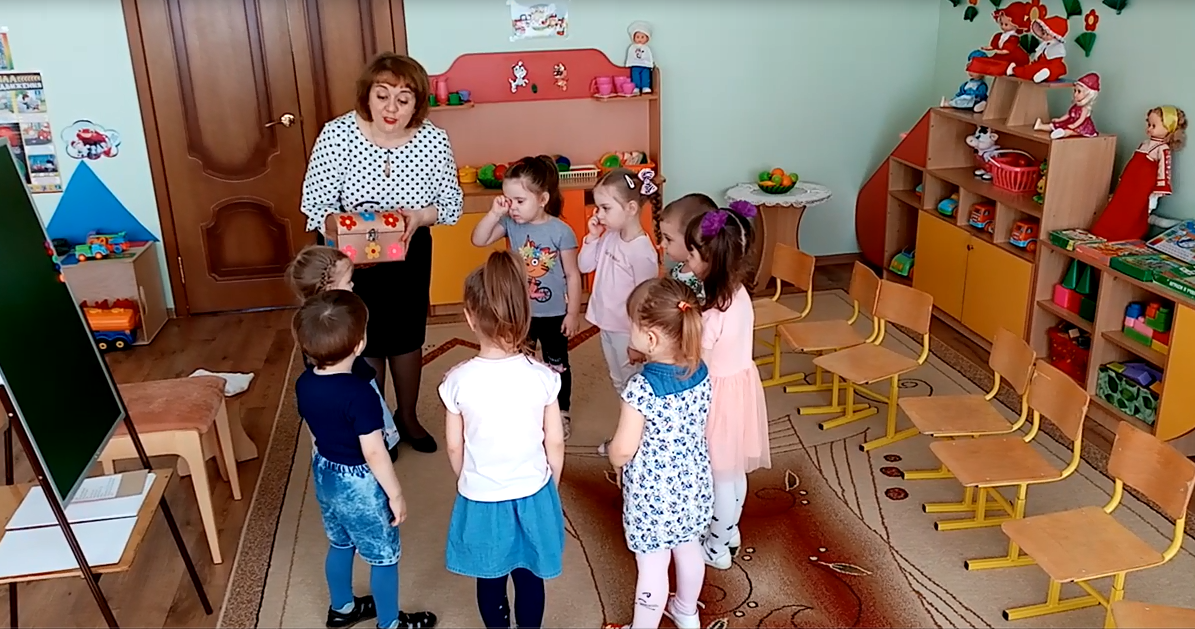 Дети: (ответ детей)Воспитатель: Давайте посмотрим. Ребята, что это такое?Дети: (клубок, нитка)Воспитатель: Клубочек из ниток, правильно.  Это клубок непростой, а волшебный. С помощью его мы сыграем в игру «Назови свое имя». Я предлагаю взять это клубок в руки и передавать его друг другу, называя свое имя, так мы с вами передадим друг другу хорошее настроение.Воспитатель: Итак, начнем с меня, я  Галина Михайловна, Ульяна, София …и т. д.Воспитатель: Молодцы, а теперь присаживайтесь на стульчики. Дети, каждый из вас называл своё имя. А скажите, пожалуйста, кто же вам дал имя?Дети: (Ответы: родители, мама, папа)Воспитатель: Правильно, это ваши родители! У каждого из вас есть своя семья, у кого – то большая, у кого-то  по – меньше. В семье все любят, заботятся и помогают друг другу. А сейчас, я предлагаю вам отгадать загадки про семью. Первая загадка:В мире нет ее роднее, и умнее и добрее. Я скажу вам, дети, прямо, лучше всех на свете ….Ответы детей: (мама)Воспитатель: Молодцы, ребята, правильно! Это мама. (Выставляет картинку с изображением мамы). А вот и наша мама.- Угадайте, кто же это? Кто в семье высокий, смелый. Самый сильный и умелый?Ответы детей: (папа)Воспитатель: Это папа, правильно! (Выставляет картинку с изображением папы).Следующая загадка: Кто любить не устает, пироги для нас печет, вкусные оладушки, это - наша...Ответы детей: (бабушка)Воспитатель: Молодцы, бабушка наша! Это бабушка (Выставляет картинку с изображением бабушки).Воспитатель: А теперь я прочитаю еще загадку: Он трудился не от скуки, у него в мозолях руки. А теперь он стар и сед, мой родной любимый ...Ответы детей: (дед)Воспитатель: Да, ребята, правильно! Это дедушка. (Выставляет картинку с изображением дедушки).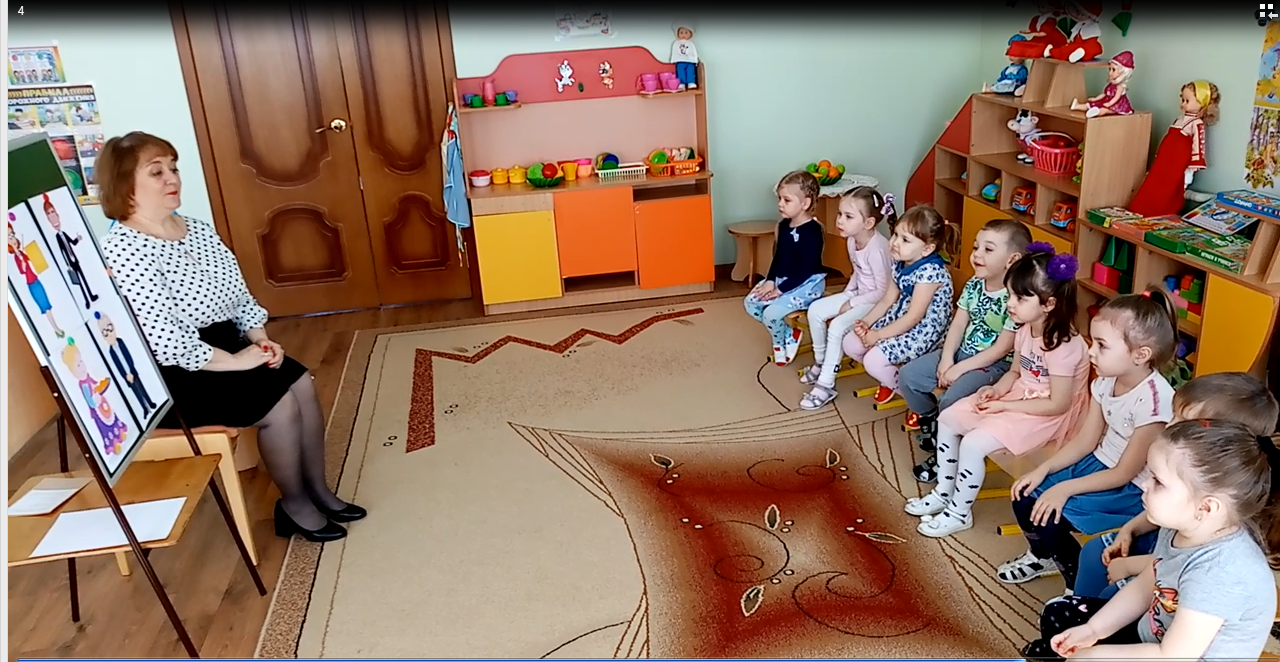 Воспитатель:  Замечательно, все загадки отгадали.  Ребята, давайте поиграем в игру «Назови ласково», сложим в «волшебный сундучок» ласковые слова для близких вам людей - для мамы, для папы, для бабушки и дедушки.- Я открою сундучок, а вы будете называть ласковые слова, они будут долетать и наполнять его. Итак, начинаем!Воспитатель: (Наводящие вопросы воспитателя)-Лиза скажи, мама твоя какая? А у Есении какая? Когда мама обнимает вас, целует, жалеет. Она какая?Ответы детей:Воспитатель: Правильно ребята, мама: ласковая, добрая, милая, нежная.Воспитатель: Когда мама модно одевается. Какая она?Ответы детей:Воспитатель: Правильно, модная.Воспитатель: Когда мама улыбается, смеется. Какая она?Ответы детей:Воспитатель: Да, ребята, мама весёлая, радостная…Воспитатель: А теперь для папы сложим в «волшебный сундучок» ласковые слова.  Саша, твой папа, какой? А у Вероники и т.д.Ответы детей:Воспитатель: Конечно папа смелый, сильный, ловкий, умелый, заботливый, красивый.Воспитатель: Молодцы ребята! Много слов вы подобрали  и для папы.- А давайте и для бабушки с дедушкой соберем нежные слова. (Дети называют ласковые слова для бабушки и дедушки). Ребята, дедушка и бабушка старше всех в семье, поэтому их нужно уважать и помогать им во всем.Воспитатель: Ну и вот наш «волшебный сундучок» наполнен чудесными словами. Давайте вспомним, для кого мы собирали ласковые слова?Дети: Для мамы, папы, бабушки и дедушки.Воспитатель: А пока мы его закроем, чтобы наши слова не растерялись и не забылись, он ещё нам пригодится. (Воспитатель закрывает сундучок и выставляет картинку с изображением всей семьи). Посмотрите, ребята,  все эти люди вместе называются одним словом, каким? Правильно, семья. Семья – это взрослые и дети, которые живут вместе. Это те, кого мы больше всех любим, это наши родные.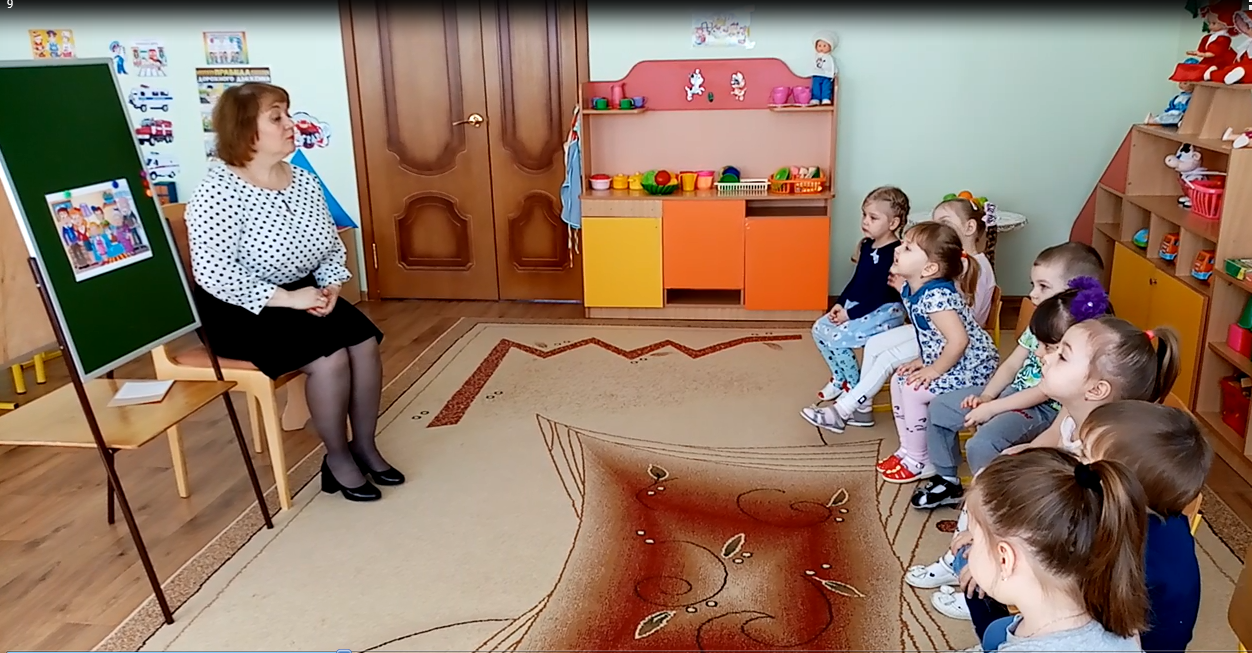 А теперь немножко отдохнем. Ребята, давайте покажем,  как семья делает зарядку.(Дети выполняют соответствующие движения.)
Физкультминутка «Семейная зарядка»Осенью, весною,
Летом и зимой.
Мы во двор выходим
Дружною семьёй.
Встанем в круг, и по порядку
Каждый делает зарядку.
Мама руки поднимает.
Папа бодро приседает.
Повороты вправо-влево
Делает мой братик Сева.
А я сам бегу трусцой
И качаю головой.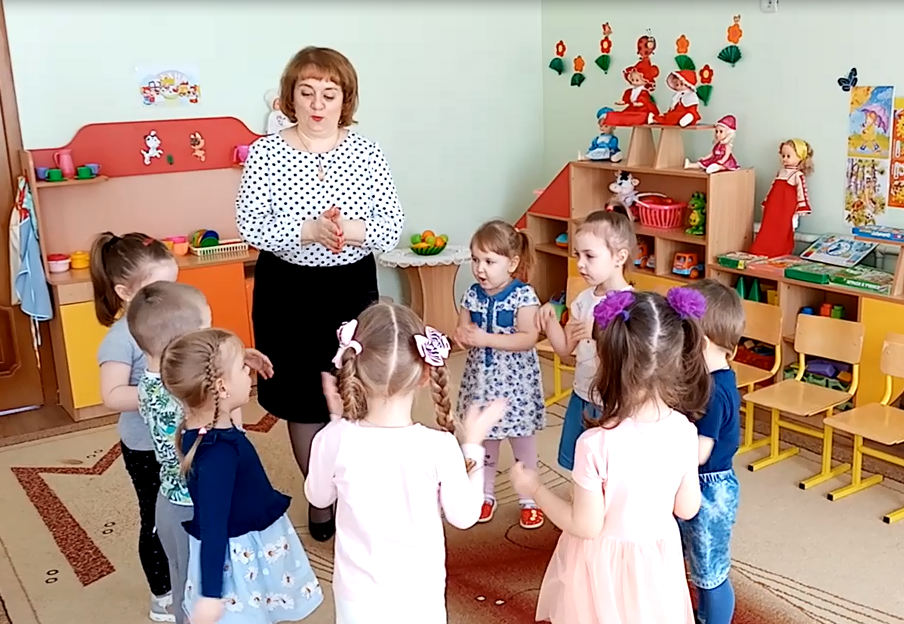 Воспитатель: А сейчас я предлагаю пройти за столы, в нашу мастерскую. Присаживайтесь. Сегодня мы будем делать бусы для мамы. У вас на столах лежат тарелочки, в которых веревочки и колечки, с помощью них мы будем делать бусы. Сейчас я покажу, как мы будем выполнять нашу работу. Мы  берем веревочку и колечко, просовываем  нашу веревочку в колечко.  Затем берем еще одно колечко и тоже просовываем  веревочку. И так мы делаем до тех пор, пока не закончатся все наши колечки. Вот такие красивые бусы у нас должны получиться. Всем понятно, как мы будем выполнять нашу работу?  Но перед тем,  как приступить к работе, давайте покажем нашу семью на ладошке.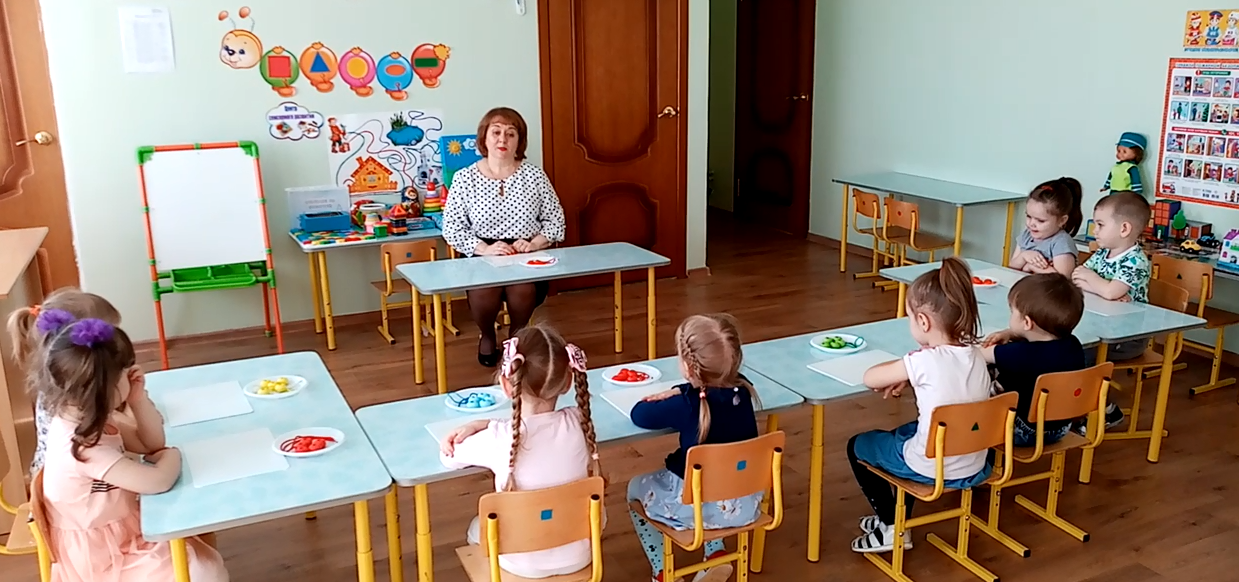 Пальчиковая гимнастика «Наша дружная семья»Папа, мама, брат и я (Дети разжимают кулачки, начиная с большого пальца.)Наша дружная семья (Энергично сжать руку в кулак несколько раз)Вместе в доме проживаем, вместе маме помогаем (Энергично сжать руку в кулак несколько раз)У меня есть папа. (Дети разжимают кулачки, начиная с большого пальца.)У меня есть мама.У меня есть бабушка.У меня есть дедушка.У меня есть брат, сестраА у них есть – я.Это вся моя семья. (Энергично сжать руку в кулак несколько раз)Воспитатель: Хорошо, а теперь приступаем  к работе. (Дети выполняют работу под музыку)Воспитатель: Молодцы ребята, у всех получились красивые бусы, мамы будут рады.(Стоят в кругу)Воспитатель: Ребята, о чем мы с вами сегодня говорили?  (о маме и папе, бабушке и дедушке, о семье). Скажите, в какие игры мы играли?  (назови свое имя, назови ласково). А что мы мастерили сегодня? (бусы для мамы). А что вам больше всего понравилось?  Воспитатель: А помните, я вам говорила, что наш сундучок не простой, а волшебный. Давайте откроем его. (Открывает сундучок и показывает сердечки из цветной бумаги.) Ребята, смотрите, произошло чудо: каждое ласковое слово превратилось в сердечко. 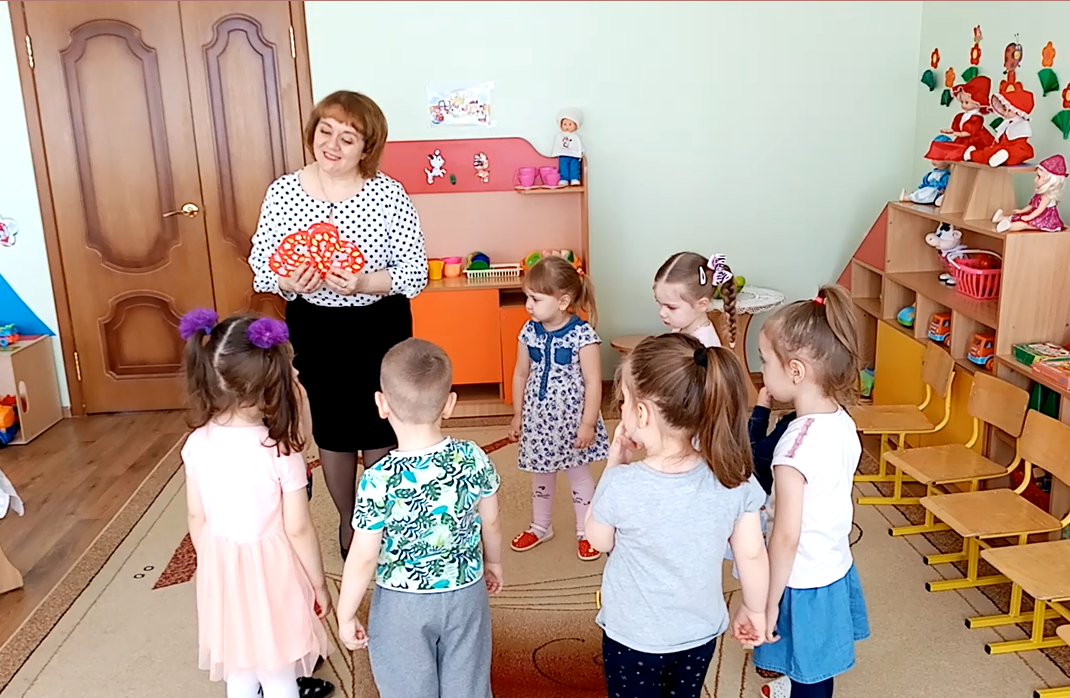 Сейчас я вам всем раздам по сердечку, а вы вечером, когда придете домой,  подарите его кому хотите из вашей семьи, при этом обязательно вы должны сказать  ласковые слова, которые мы сегодня собирали с вами в сундучок. Умнички, спасибо вам!